1. Social Distancing in place at all times.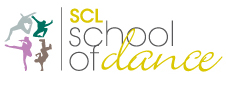 - Please follow social distancing guidelines of 2m at all times. Avoid gatherings and follow one way systems.- The dance space will have 2m2 marked dance zones for you & your child to dance within.2. Everyone must use the hand sanitiser provided within the site before entering the dance space. 3. No other parents/guardians will be unable to wait on site during the class. 4. Do not attend the class if you or your child, a member of your household, or a close contact have tested positive, or are displaying symptoms of COVID-19. Please note, anyone that has been told to self-isolate must not attend class until the self-isolation period has concluded.5. Please bring your own dance equipment bag purchased from SCL Dance. Equipment sharing is prohibited.6. The government have produced a document for parents and carers of children who are attending out of school provisions.Dance Health Commitment Statement:Our commitment to you: As part of our return we have made every reasonable effort to make sure that our equipment and facilities are in a safe condition for you to use and enjoy. This has included; staff training, COVID specific procedures, phased return to classes, social distancing, promotion of hand washing and sanitisation before entering class, staggered drop off and collection for busy classes, enhanced cleaning and parent guidelines. We will plan and deliver fun and enjoyable dance sessions which are appropriate for the age and ability for the group. If you have told us that you or your child have a disability, condition or allergy we will endeavour to make any necessary reasonable adjustments to our sessions.Your commitment to us: By booking your child a place on the dance sessions you agree that you and your child are in good health and will inform the teacher if this changes.  If you or your child have a disability, health condition or allergy please inform the teacher and advise if we need to make any reasonable adjustments to our sessions.  Please check the COVID related government advice for specific health conditions and only attend class if advised it is safe for you and your child to do so. Please remember to bring any necessary medication to class, but please be aware that staff are unable to administer any medication. Please adhere to the guidelines given at time of booking which are also detailed above.SCL will be operating track and trace, details will be shared with Public Health England if required (this is covered in our privacy statement on our website).